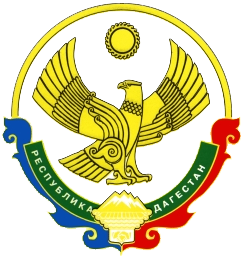 АДМИНИСТРАЦИЯМУНИЦИПАЛЬНОГО РАЙОНА «ЦУНТИНСКИЙ РАЙОН»РЕСПУБЛИКИ ДАГЕСТАН__________________________________________________________________РАСПОРЯЖЕНИЕ18.10.2019 г.                                                                                        №208с. ЦунтаОб образовании организационного комитета по проведению Экологической акции «Зеленные километры» в МР «Цунтинский район»  2019 году  1.В целях подготовки и проведения мероприятий, посвященных Экологической акции «Зеленные километры» в МР «Цунтинский район» в 2018 году создать организационный комитет (далее-оргкомитет) в следующем составе:- Увайсов М. М.                  – заместитель главы, председатель оргкомитета;- Магомедов А.А.               – начальник ФБО, член оргкомитета;        - Магомедрасулов О. А.     – начальник МКУ «УО и МП», член оргкомитета;- Алиев А.А.              – руководитель МКУ «СМИ и ИТО», член оргкомитета;- Магомедов М.Б.   – директор МКУ «УСЖКХ», член оргкомитета;- Абдуллаев Г.О.     – специалист по экологии, член оргкомитета;- Магомедов М.З. – начальник ОМВД по Цунтинскому району, член оргкомитета;2.Оргкомитету разработать и утвердить комплексный план проведения мероприятий по проведению Экологической акции «Зеленные километры» в МР «Цунтинский район» в 2019 году.3.МКУ «СМИ и ИТО» (Алиев А.А.) опубликовать настоящее распоряжение на официальном сайте администрации в сети «Интернет» и в районной газете «Дидойские вести».4.Контроль исполнения настоящего распоряжения возложить на заместителя главы МР Увейсова М.М.И. о. главы МР                                                                          М.М. УвайсовУТВЕЖДЕНОраспоряжением администрацииМР «Цунтинский район»________________ М.М. Увайсовот 21.10.2019г. №208                 Планпроведения мероприятий, посвященных проведению Экологической акции «Зеленные километры» в МР «Цунтинский район»  2019 году№ п/пНаименование мероприятийДата проведенияОтветственные  1.Размещение постановление и плана мероприятий на официальном сайте района и в газете «Дидойские вести»СентябрьМКУ «СМИ и ИТО»2.Организовать очистку от твердых коммунальных отходов и мусора подконтрольных территорий.26 октябряГлавы АСПМКУ «УО и МП»,Образовательные учреждения района3.Обеспечить необходимым инвентарем участников субботника.ОктябрьМКУ «УСЖКХ»4.Предоставить в МР «Цунтинский район»    фотоотчет «до» и «после» проведенияОктябрьГлавы АСПМКУ «УО и МП»,Образовательные учреждения района